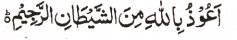 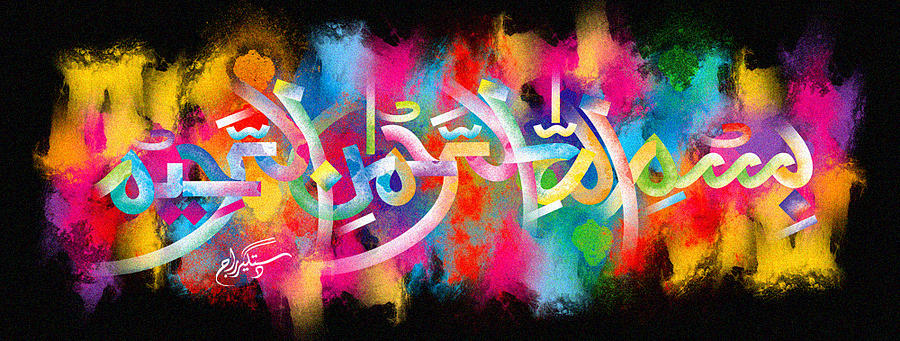 The Name of Allah  and that of Muhammad  on the Outer Nut of a Coconut  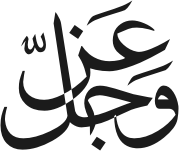 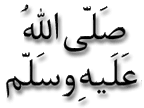 The Exclusive Islamic Miracle Photographs of Dr Umar Elahi AzamMonday 28th December 2015Manchester, UKIntroductionThis was the miracle coconut of 26th December 2015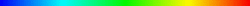 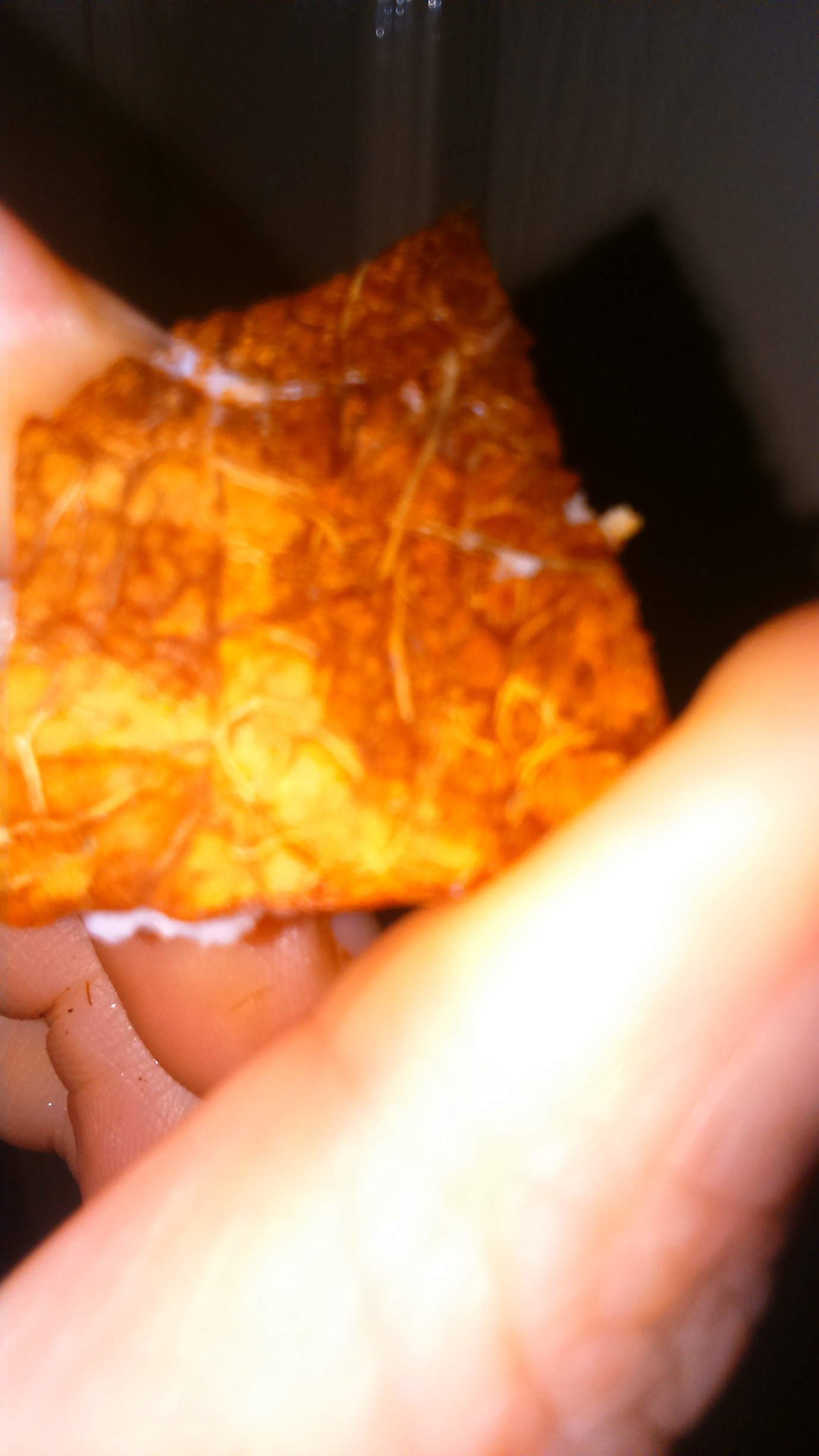 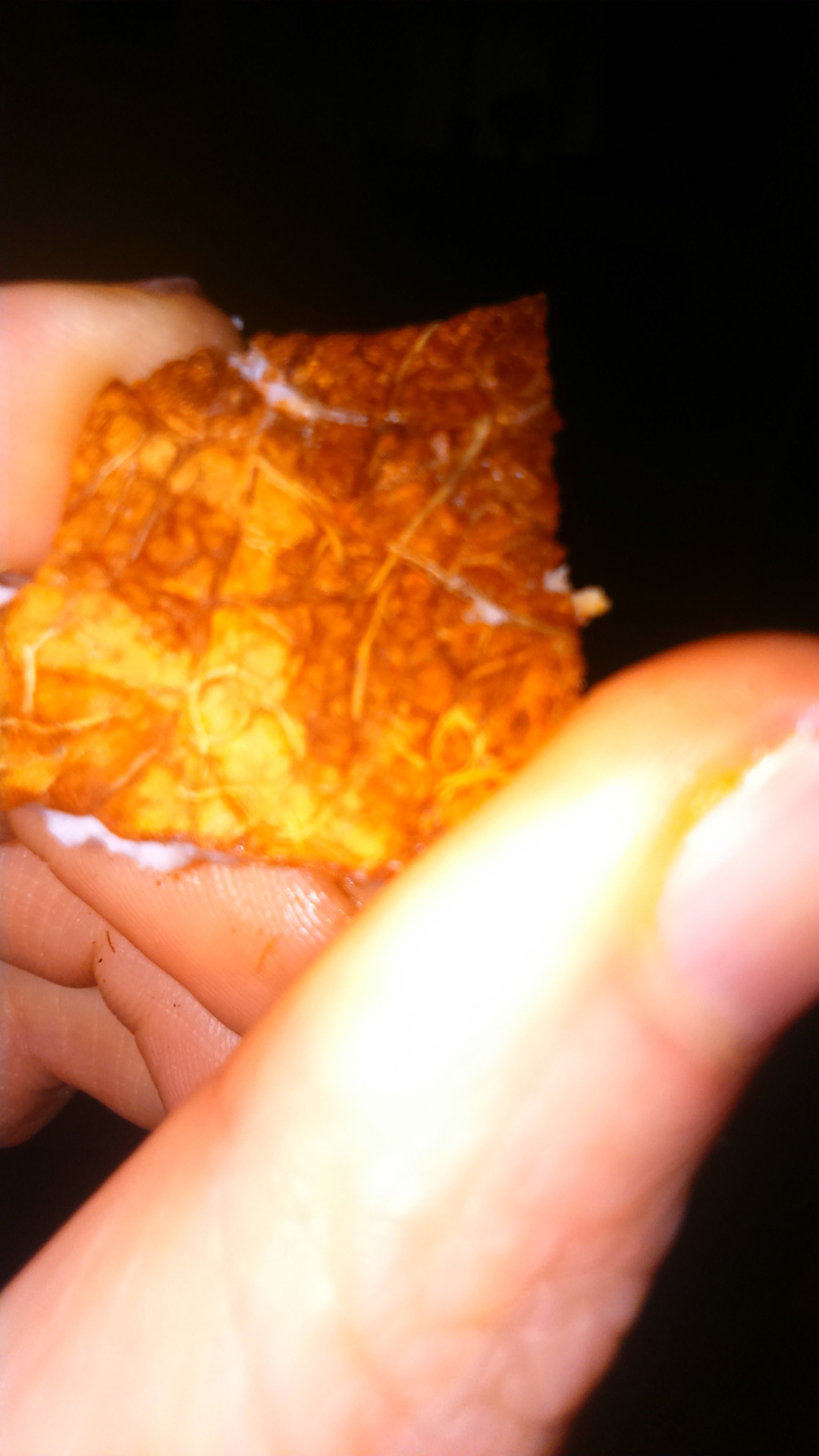 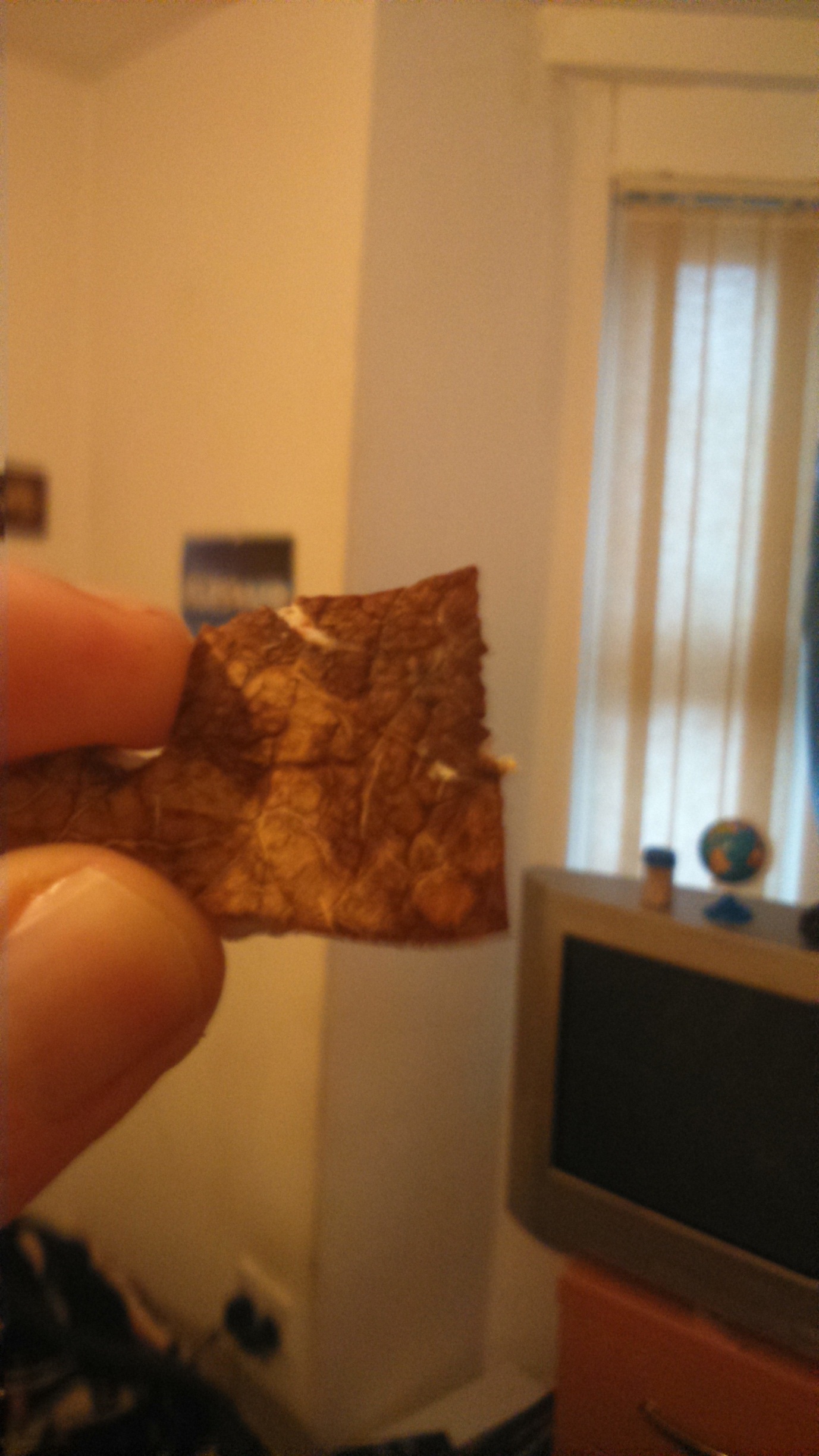 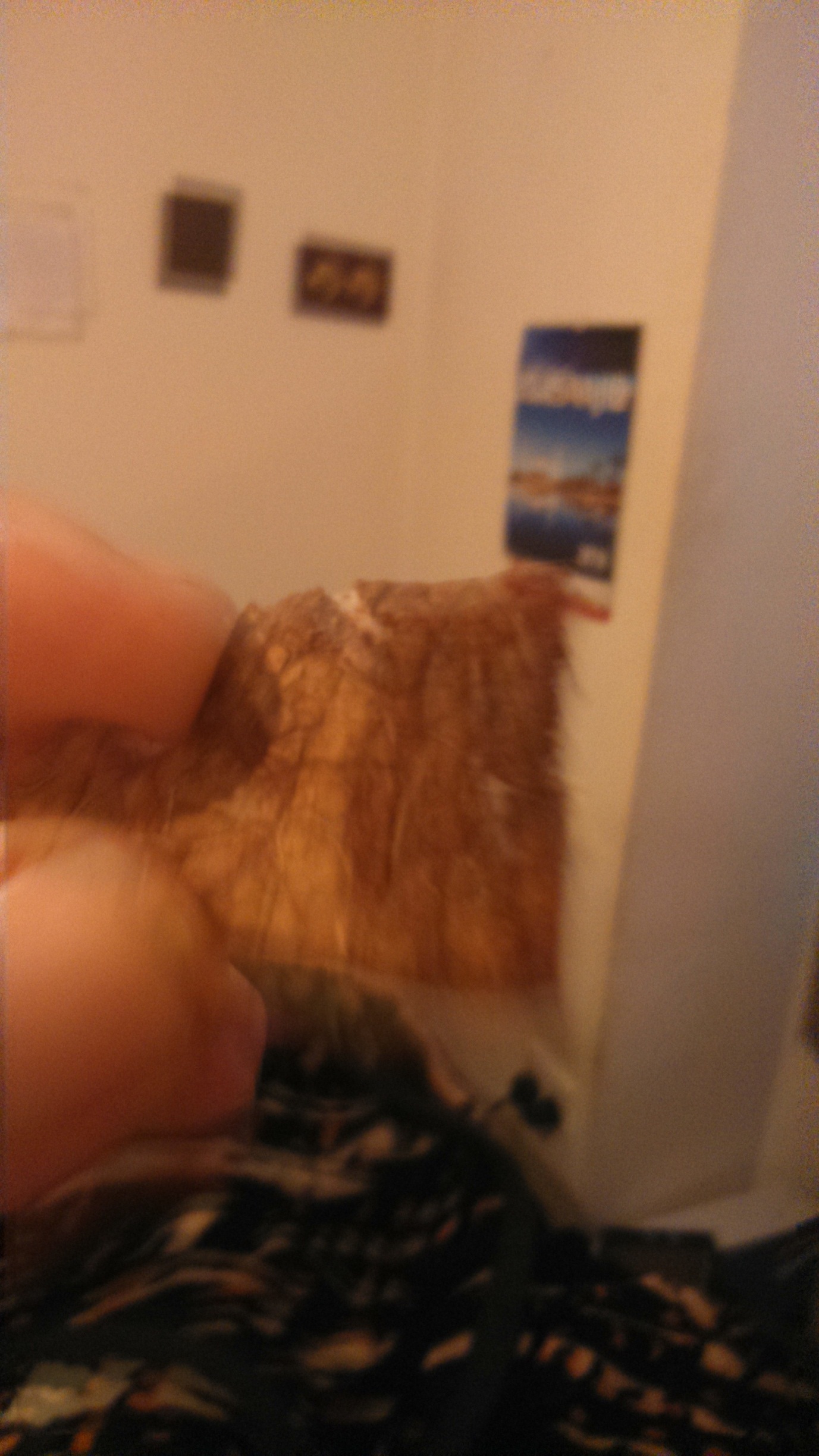 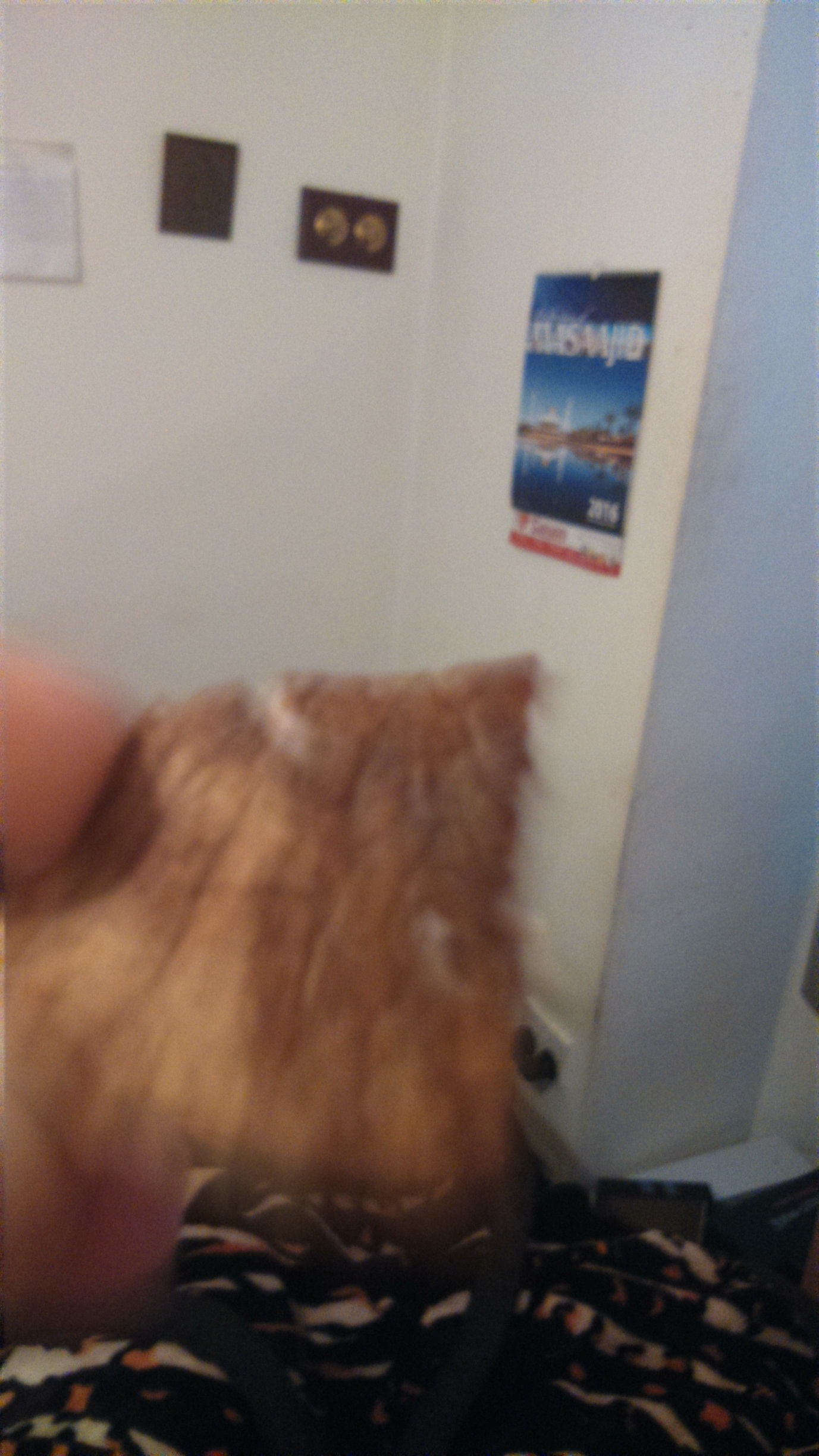 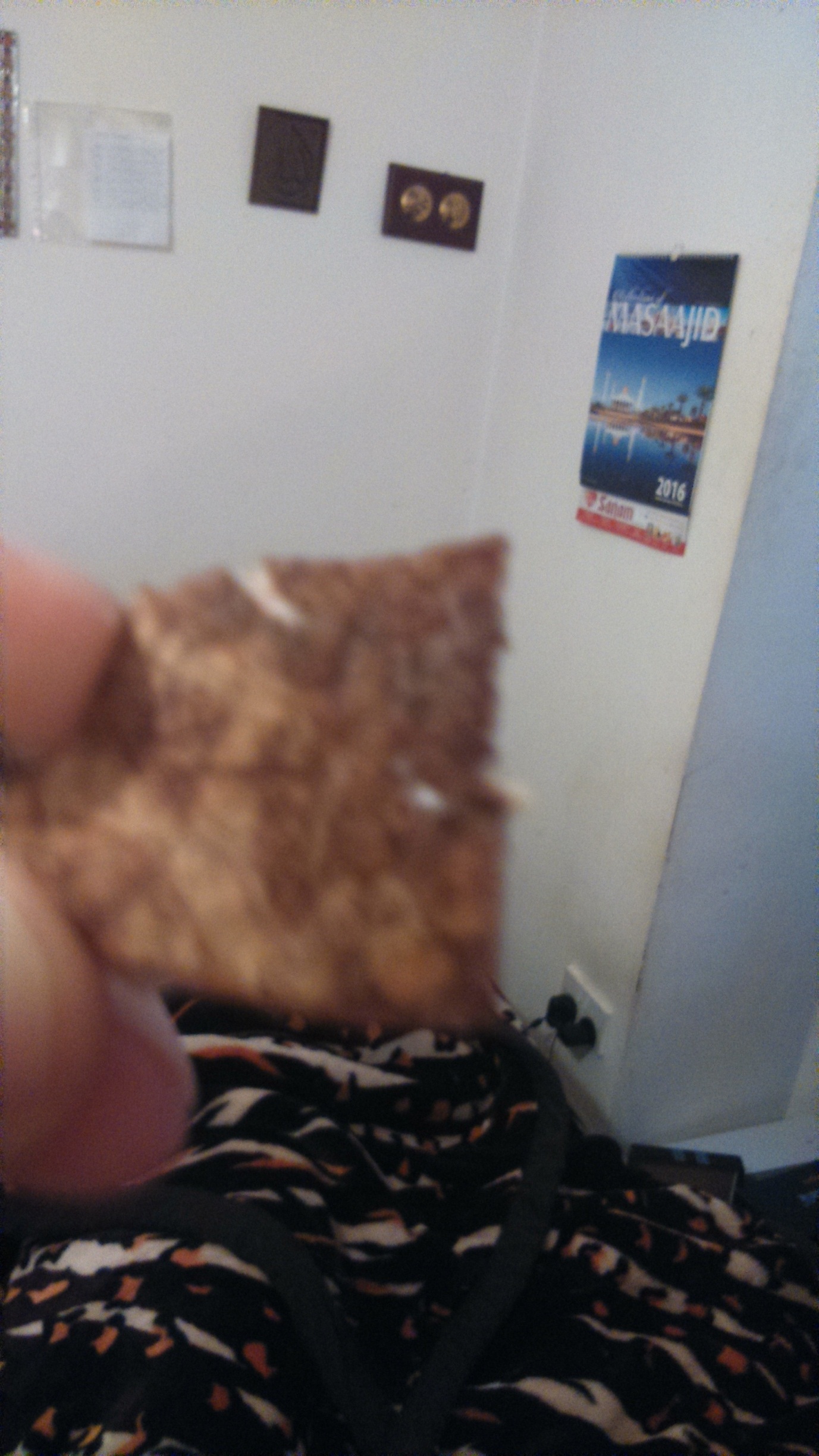 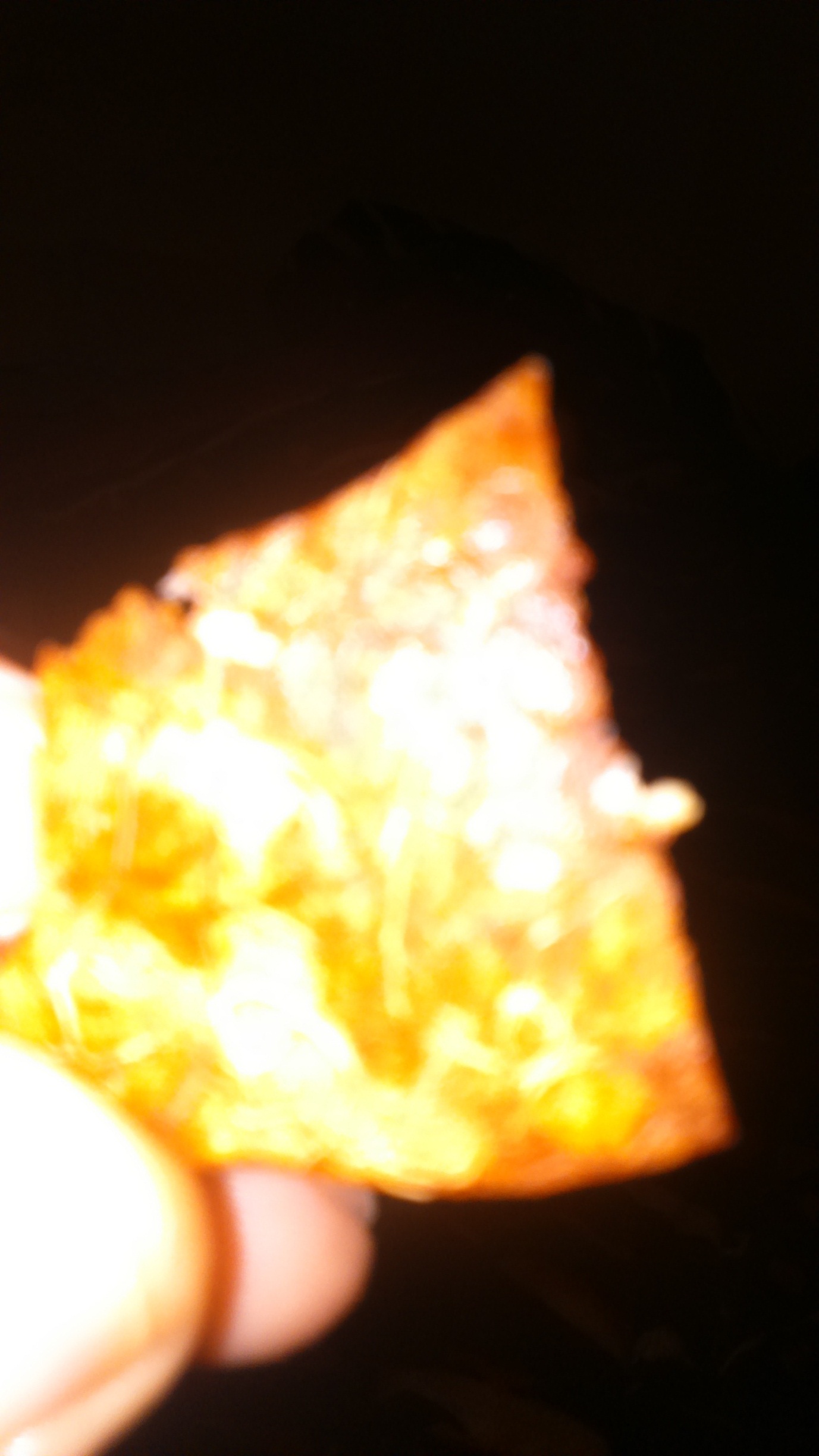 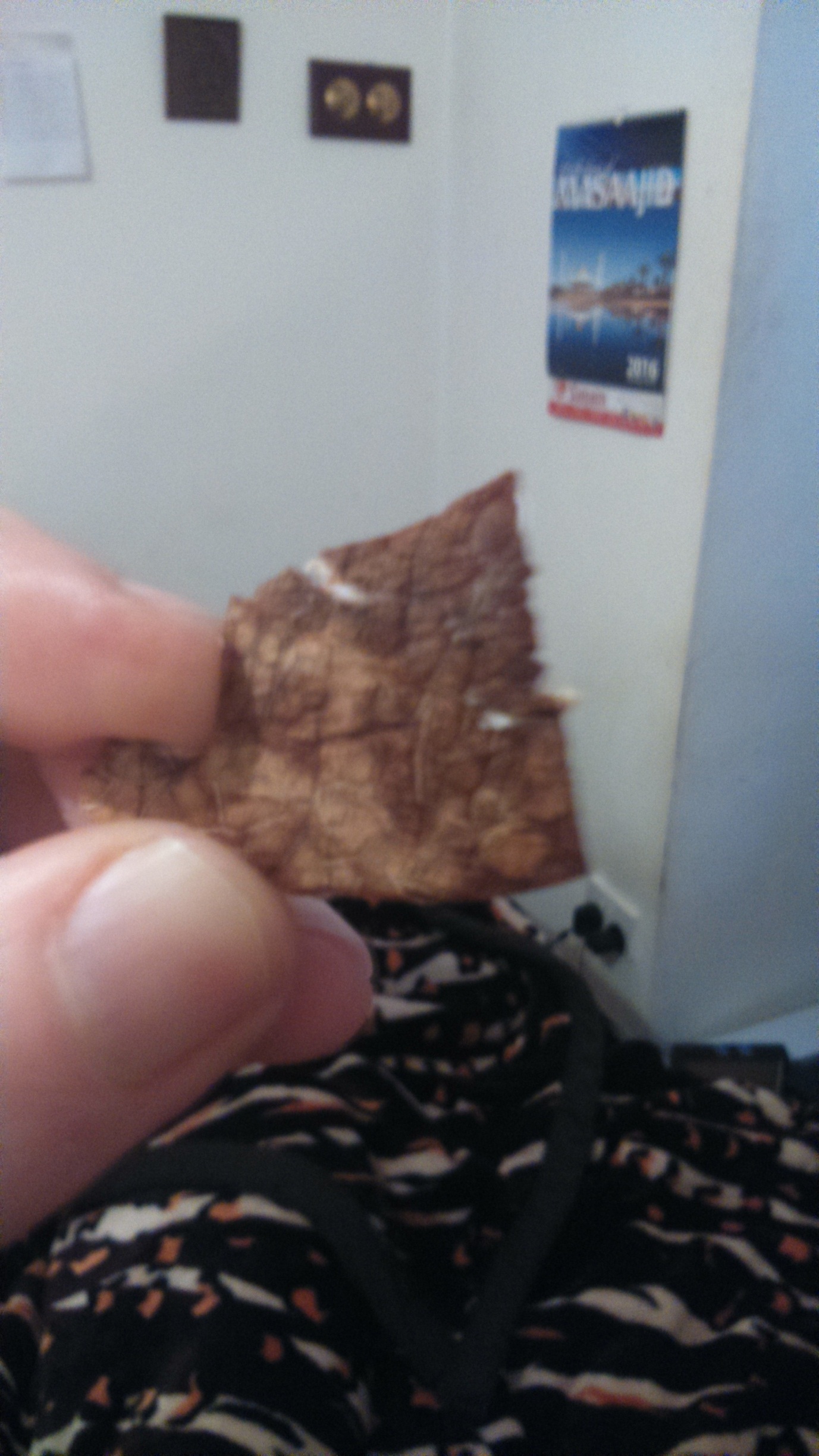 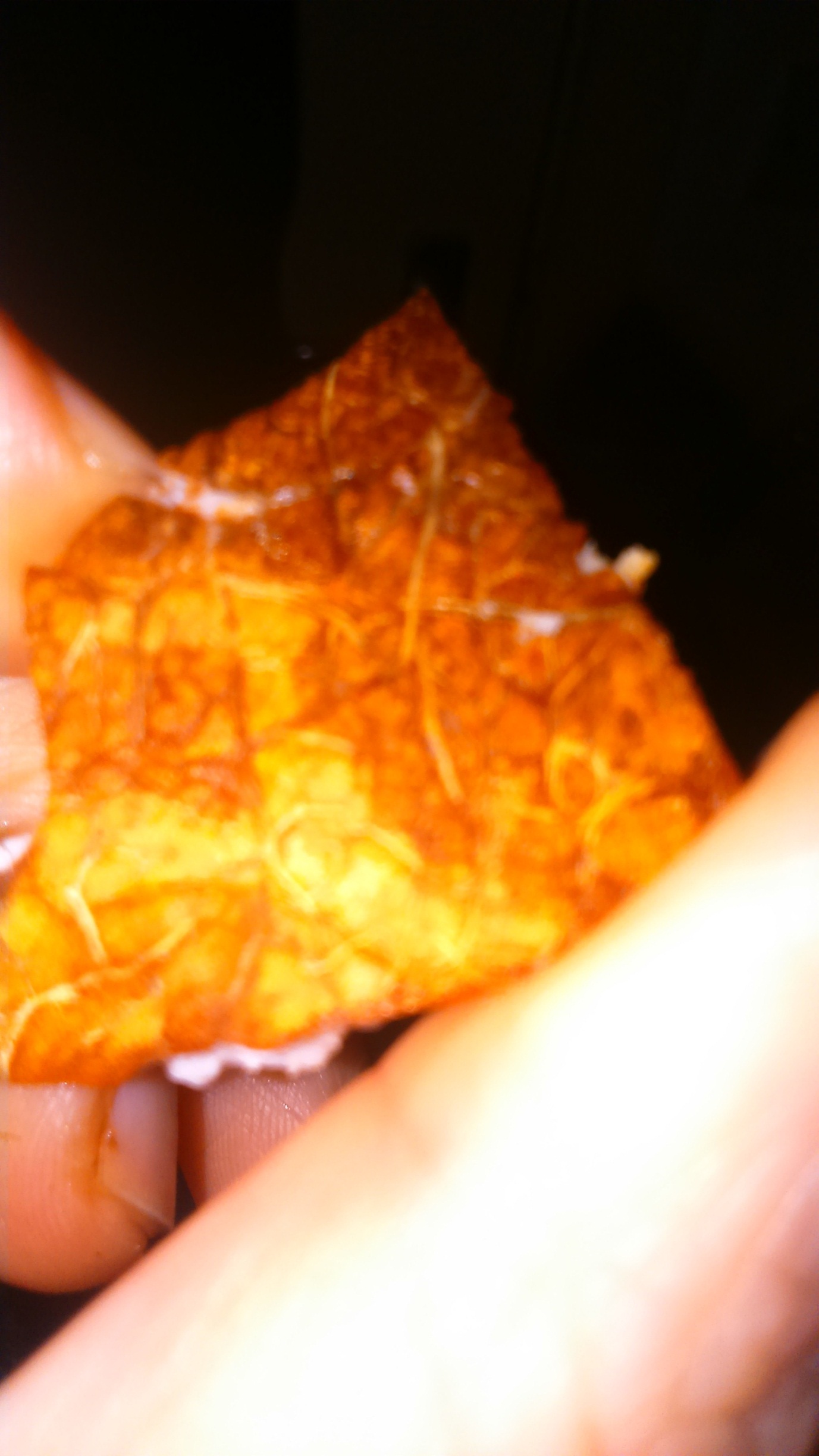 